Проект «Светлая Пасха»Выполнила: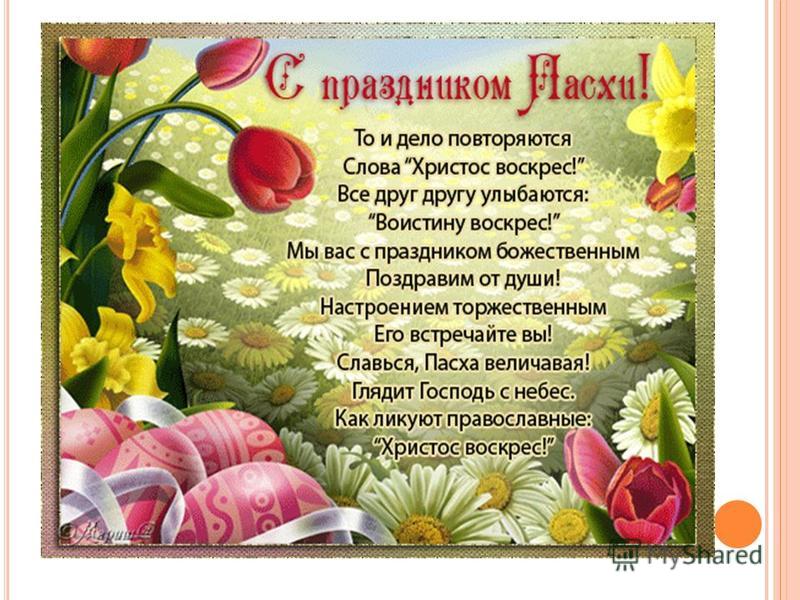 музыкальный руководитель Деревцова Г.Н.Вид проекта: тематический, познавательный.Длительность: краткосрочный ( 2 недели)Участники проекта: музыкальный руководитель, дети, воспитатели, родители.Предполагаемые итоги реализации проектаЗнание детьми о празднике Пасхи, его возникновенииПонимание детьми значимости праздника, обычаев, традиций для верующих людей.Умение организовывать пасхальные игры, русские народные игры на основе на основе имеющихся игр.Проявление интереса  к истории христианского праздника Пасха.Цель:Приобщение, расширение знаний о традиции празднования православных праздников на примере праздника «Пасха»Задачи:Познакомить  детей с православным праздником «Светлое  Воскресенье Христово», с его историей, обычаями и обрядами праздника.Развивать интерес  к культуре предков.Воспитывать патриотические чувства к  православным традициям русского народа, к народному творчеству.Интеграция познавательных областей:Познавательное развитиеРечевое развитиеСоциально-личностное развитиеХудожественно-эстетическое развитиеАктуальность:Всем известно, что впечатления  детства глубоки, неизгладимы в памяти человека. Народная культура является действенным средством познавательного, нравственного и эстетического развития детей. Русский народ не должен терять своего нравственного авторитета. Мы не должны забывать о своем культурном прошлом. Знакомя детей  с народными обрядовыми  праздниками, тем самым приобщаем их к общечеловеческим нравственным ценностям.Общение с народной культурой облагораживает, делает  человека мягким, чутким, добрым, мудрым.Пасха самый радостный и большой праздник христиан. Ликует природа, все вокруг оживает и цветет. Празднование Пасхи стало уже традицией. Но дети не имеют достаточных представлений о этом празднике, о росписи пасхальных яиц, о старинных играх-забавах. Я решила познакомить детей  с народными праздниками. Ушинский К Д отмечал: « Воспитание, если оно не хочет быть бессильным, должно быть народным, должно быть пронизано народностью»Этапы реализации проекта:1 этап – организационныйПоиск информации о празднике « Светлая Пасха» в книгах, телепередачах, интернете. Подбор литературы, иллюстраций, художественное слово.2 этап – практическийИсследовательская деятельность. Совместно с родителями и детьми изготовление поделок к празднику. Консультации для родителей. Рисунки детей на  тему праздника «Пасха».3 этап – заключительныйПрезентация проекта. Выставка рисунков и поделок детей « Пасха в гости к нам пришла».Праздник « Светлая Пасха»Принципы работы по проектуДоступностьНаглядностьТворческая направленностьИгровое познаниеОборудованиеНаглядный материал: иллюстрации, картинки о празднике « Светлая Пасха»Атрибуты к музыкальным играм: платочек, горка для прокатывания яиц, карусель, обручи, колокольчики.Технические средства: ноутбук, телевизор, подбор музыкального материала.Итоги проектаМузыкальный праздник «Светлая Пасха»Выставка рисунков и поделок  по теме.Современное творчество родителей и детей «Пасхальное яичко»Презентация проекта на педагогическом совете.Технологическая карта проектаПознавательное развитиеКонсультация для педагогов « Способы окраски яиц»Консультация для родителей « Пасхальные традиции, обычаи обряды»Рассматривание  пасхальных картинокКонсультация « Приобщение детей к русской народной культуре через народные праздники и традиции»Пасхальные приметыБеседа о видах яичного творчества славян ( писанки, крашенки, крапонка, травленка)Художественно – эстетическое развитие:Слушание музыки:« Песнопение Свято Троицкой Сергиевой Лавры и праздничных пасхальных звонов». П И Чайковский  «В церкви»Пение « Пасха в гости к нам пришла»  м.р.2/2009 музыка С Крупошушариной« Светлая пасха» м р 2/2013 музыка З Роот« Весняночка» укр нар  обр С Полонского« Земелюшка – чернозем» р н Хороводные игры:« Верба – вербочка»« Солнце – ведрышко»« Ты по кругу пойди себе друга найди»Целовальные игры:«Платочек»« Стульчик»Литература:Князева О. Л, Маханева М. Д « Приобщение детей к истокам русской народной культуры»« Русское народное творчество и обрядовые праздники в детском саду» учебно методическое пособие (2010 г)Журнал «Ребенок в детском саду»« Со Светлой пасхой» ( 1.2007 стр. 74)« Писанки для Аленки» ( 2. 2007 стр. 47)«Музыкальный руководитель»:«Пасхальный колобок» ( 2. 2008 стр. 57)« Пасхальное яичко» ( 2. 2009 стр. 52)« Веселиться народ праздник Пасхи идет» - стихи  ( 2. 2015 стр. 41)